Voorbeelddocument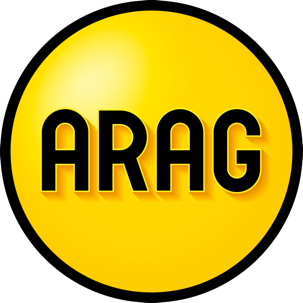 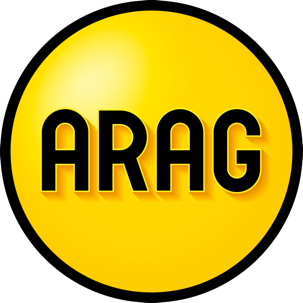 BruikleenovereenkomstGebruik deze overeenkomst wanneer u iets met meer zekerheid wilt uitlenen. Bruikleen houdt in dat u iets uitleent waarvoor u geen geld ontvangt (in tegenstelling tot verhuur van zaken), zonder dat daar een tegenprestatie tegenover staat. Met deze overeenkomst regelt u onder andere de duur van de bruikleen en de aansprakelijkheid bij eventuele schade. Ook kunt u omschrijven welk gebruik is toegestaan.Belangrijk om te weten:Zorg dat u beiden voor de overeenkomst tekent;Uitlener is de persoon die iets uitleent en lener is de persoon die iets leent. Algemene informatie:Dit is een voorbeeldbrief van ARAG. U kunt deze brief aanpassen aan uw situatie;U bent zelf verantwoordelijk voor uw brief;Verstuur uw brief aangetekend. Bewaar het verzendbewijs en een kopie van de verstuurde brief;Heeft u juridische hulp nodig? Neem dan contact op via www.arag.nl. Wij streven ernaar dit voorbeelddocument regelmatig te controleren op inhoud en actualiteit. ARAG kan niet aansprakelijk worden gesteld voor onjuistheden in het document of problemen die voortkomen uit het (onjuist) gebruik hiervan.BruikleenovereenkomstDe ondergetekenden:[naam uitlener], wonende aan [adres uitlener] te [woonplaats uitlener], verder te noemen uitlener,en [naam lener], wonende aan [adres lener] te [woonplaats lener], verder te noemen bruiklener,verklaren de navolgende bruikleenovereenkomst te zijn overeengekomen:
Artikel 1: bruikleenDeze overeenkomst betreft een overeenkomst van bruikleen zoals bedoeld in artikel 7A:1777 van het Burgerlijk Wetboek, waarbij de uitlener aan de bruiklener het gebruik van een zaak verschaft.Artikel 2: duur van de overeenkomstUitlener geeft toestemming voor het uitlenen van [omschrijving van het uit te lenen product]. Op [ingangsdatum overeenkomst] heeft lener voor de duur van [tijdsduur overeenkomst] na heden in bruikleen ontvangen de zaak als omschreven in de eerste volzin van dit artikel. Na verloop van deze periode is bruiklener verplicht de zaak terug te geven in dezelfde staat waarin de zaak is ontvangen. Het uitgeleende product moet op de volgende manier gebruikt worden: [omschrijving toegestaan gebruik van het product]. Uitgeleende producten zijn en blijven te allen tijde eigendom van de uitlener en worden aan de lener uitsluitend in bruikleen verstrekt.Artikel 3: rechten en plichten van lenerDe bruiklener verklaart [het product/de producten] in goede staat te hebben ontvangen en zal als een goed bruiklener, zoals in het maatschappelijk verkeer gebruikelijk is, zorgvuldig voor[het product/de producten] zorg dragen; De bruiklener zal de [het product/de producten] niet aan derden ter beschikking stellen; De bruiklener zal de [het product/de producten] niet gebruiken op een wijze die de uitlener in diskrediet brengt. Artikel 4: zorgvuldigheidBruiklener dient alle zorgvuldigheid in acht te nemen ter voorkoming van beschadiging, diefstal of verlies van [het product/de producten]. Bruiklener is tegenover uitlener aansprakelijk voor elke schade aan hetgeen in bruikleen is ontvangen, die ontstaan is tijdens de bruikleenovereenkomst. Ook dient bruiklener de kosten voor het onderhoud en het gebruik van de/het in bruikleen gegeven product(en) voor zijn rekening te nemen. Bruiklener is niet aansprakelijk voor normale slijtage en waardevermindering die buiten de schuld van bruiklener ontstaat.Artikel 5: slotbepalingenDoor ondertekening van deze overeenkomst verklaart bruiklener dat hij gevolgen van deze overeenkomst heeft begrepen en zich daarmee akkoord verklaart. Als uitlener van bovengenoemde [het product/de producten] is de uitlener gerechtigd de bruikleen in te trekken zonder dat daartoe opgave van redenen noodzakelijk is.Aldus overeengekomen en in tweevoud opgemaakt en ondertekend, te [plaats ondertekening], op  [datum ondertekening].[handtekening lener]

[naam lener][handtekening uitlener]
[naam uitlener]Aldus overeengekomen, opgemaakt in tweevoud en ondertekend, [plaats] en [datum]